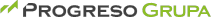 Krediti za zaposlene na određeno vrijemeMaksimalan iznos kredita od 25.000,00 € moguće je ugovoriti na rok otplate 10 godina uz povoljnu kamatnu stopu od 8,08% do 8,78%.za realizaciju maksimalnog iznosa kredita dostatna su primanja od 4.350,00 kunakreditnu sposobnost moguće je dodatno povećati dokumentiranim troškovima prijevozapotrebno je 12 mjeseci staža na određeno vrijeme otplatu kredita moguće je ugovoriti na trajni nalogiznosi kredita do 15.000,00 eura plasiraju se samo uz trošak obrade od 900,00 kunakredit mogu realizirati uredni klijenti, bez postojećih ovrha i neurednosti u hrokuza realizaciju kredita nije potreban jamac ili sudužnikIznos kredita : 15.000,00 euraRok otplate kredita: 7 godinaMjesečni anuitet: 234,40 eura (1.783,93 HRK) Naknada za obradu kredita: 900,00 HRK_______________________________________________________Isplata na račun korisnika 115.800,00 HRKKlijent zadužuje 15.000,00 eura, a banci otplaćuje otprilike 19,689.60 euraNominalna kamatna stopa iznosi 8,08%, a efektivna kamatna stopa iznosi 8,66%Iznos kredita : 25.000,00 euraRok otplate kredita: 10 godinaMjesečni anuitet: 313,72 eura (2.387,60 HRK)Naknada za obradu kredita: 900,00 HRKOsiguranje kredita: 1.500,00 eura (jednokratno i povratno)_______________________________________________________Isplata na račun korisnika 181.930,00 HRKKlijent zadužuje 25.000,00 eura, a banci otplaćuje otprilike 37,646.40 euraNominalna kamatna stopa iznosi 8,78%, a efektivna kamatna stopa iznosi 9,60%Osnovno o ProgresuZa dodatna pitanja vezana uz kredite (potrošačke, gotovinske, stambene i dr.) stoje Vam na raspolaganju kreditni savjetnici Progreso grupe .Možete nas potražiti na Internet stranici www.progreso.hr , ili nas redovito pratiti na stranicama bloga www.progreso.hr/blog/ZAGREB (SJEDIŠTE)Ilica 100telefon:  01-5552-620mob1:  091-5728-494mob2:  091-2220-594mob3:  099-8452-731RIJEKA
Pavla Rittera Vitezovića 8

telefon: 051-315-089
mob:  091-1111-060ČAKOVECMatice hrvatske 6telefon: 040-386-926mob1:  091-2222-369mob2:  091-3311-277OSIJEKŽupanijska 13btelefon:  031/533-666mob1: 091-2220-550mob2: 091-2220-595